Correspondance des figures		Correspondance des figures (suite)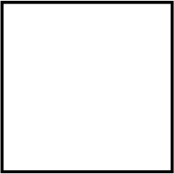 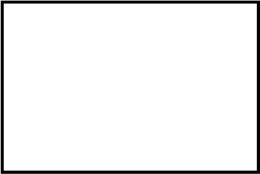 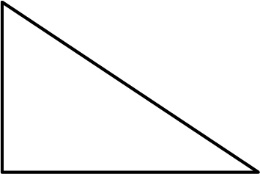 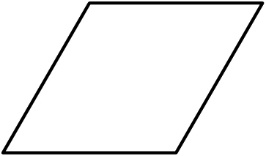 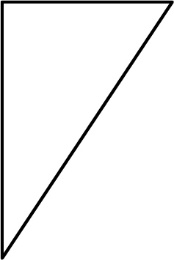 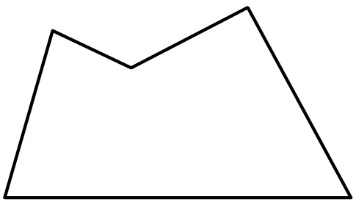 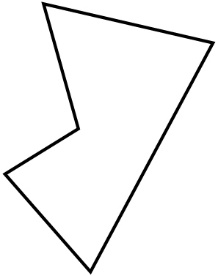 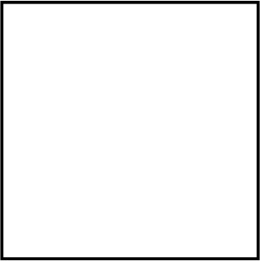 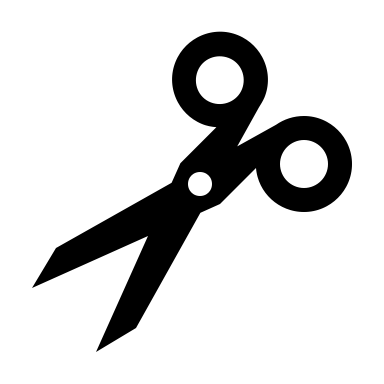 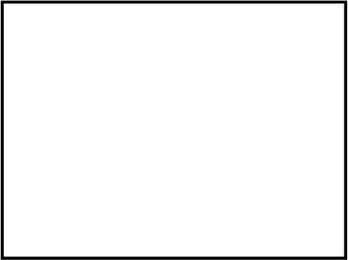 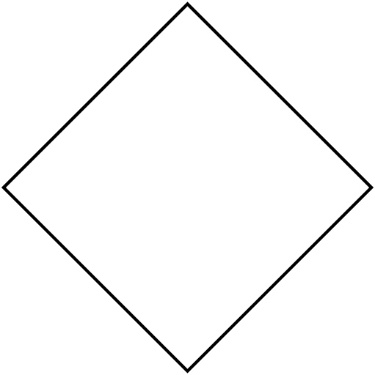 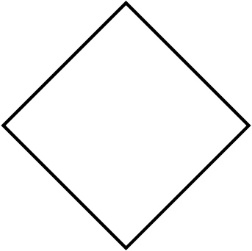 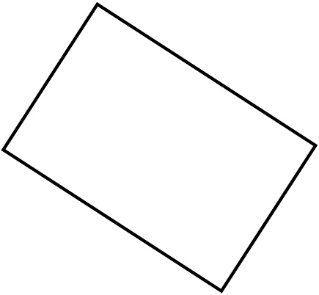 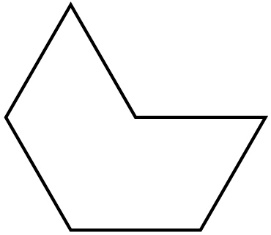 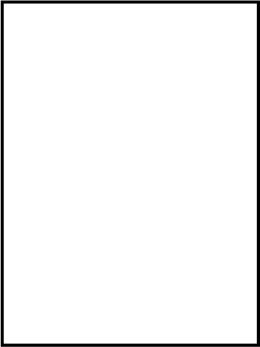 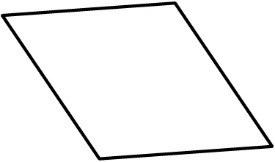 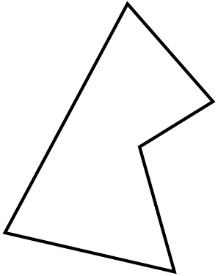 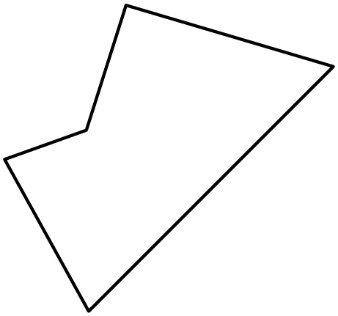 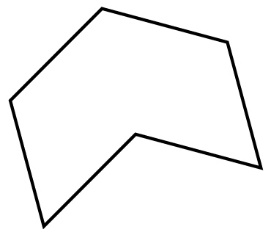 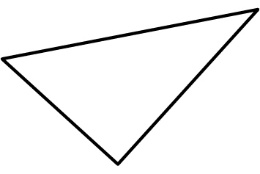 